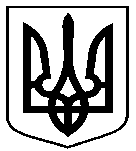 РОЗПОРЯДЖЕННЯМІСЬКОГО ГОЛОВИм. Сумивід 19.08.2017  №  271-РПро створення  тимчасової   комісії  з проведення  обстеження будівель і споруд комунальної форми власності для встановлення можливості їх використання для укриття населення як споруд подвійного призначення та найпростіших укриттів З метою визначення наявності та технічного стану будівель і споруд, що належить до комунальної форми власності, для встановлення можливості їх використання для укриття населення як споруд подвійного призначення та найпростіших укриттів, відповідно до пунктів 23, 28 частини другої статті 19, статті 32 Кодексу цивільного захисту України, постанови Кабінету Міністрів України від 10 березня 2017 року № 138 «Деякі питання використання захисних споруд цивільного захисту» , керуючись пунктом 20 частини четвертої статті 42 Закону України «Про  місцеве самоврядування в Україні» : 1. Створити тимчасову комісію з проведення обстеження будівель і споруд комунальної форми власності для встановлення можливості їх використання для укриття населення як споруд подвійного призначення та найпростіших укриттів у складі:2.  Для встановлення можливості використання споруд комунальної форми власності для укриття населення як споруд подвійного призначення та найпростіших укриттів провести обстеження:- пішохідних тунелів;- споруд котлованного типу;- підвальних (цокольних) приміщень;- інших об’єктів, що за своїми технічними характеристиками та захисними властивостями можуть бути використані для укриття населення.3. Контроль за виконанням даного розпорядження покласти на заступника міського голови з питань діяльності виконавчих органів ради Журбу О.І.Міський голова                                                                                   О.М. ЛисенкоПетров 70-10-02Розіслати: згідно зі списком розсилкиСписок розсилки розпорядження міського голови  «Про утворення тимчасової  комісії з проведення обстеження будівель і споруд комунальної форми власності для встановлення можливості їх використання для укриття населення як споруд подвійного призначення та найпростіших укриттів». Начальник відділу з питань надзвичайних  ситуацій та цивільного захисту населенняСумської міської ради                                                                             А.Є. ПетровЖурба Олександр Іванович- заступник міського голови з питань діяльності виконавчих органів ради, голова комісії;Денисова Анна Миколаївна Члени комісії: - головний спеціаліст відділу експлуатації житлового фонду департаменту інфраструктури міста  Сумської міської ради, секретар комісії. ВласенкоТетяна Василівна- начальник відділу експлуатації житлового фонду департаменту інфраструктури міста  Сумської міської ради;Петров Артур Євгенович - начальник відділу з питань надзвичайних ситуацій та цивільного захисту населення  Сумської міської ради;Щербак Василь Іванович - заступник директора департаменту – начальник управління майна департаменту забезпечення ресурсних платежів Сумської міської ради;Шилов Віталій Володимирович          - начальник управління капітального будівництва та дорожнього господарства Сумської міської ради.Начальник відділу з питань надзвичайних ситуацій та цивільного захисту населення Сумської міської ради        А.Є.ПетровЗаступник міського голови  з  питань діяльності  виконавчих  органів   ради        О.І.ЖурбаНачальник правового управління Сумської міської ради         О.В.ЧайченкоНачальник відділу протокольної роботи та контролю Сумської міської ради          Л.В.МошаЗаступник міського голови, керуючий справами виконавчого комітету         С.Я.Пак№ з/пНазва організаціїПрізвище І.П. керівникаПоштова та електронна адреси1.Департамент інфраструктури міста Сумської міської радиЯременко Г.І.вул. Горького, 21, м. Суми, 40004uim@smr.gov.ua2.Департамент забезпечення ресурсних платежів Сумської міської радиКлименко Ю.М.вул. Садова, 33,            м. Суми, 40009dresurs@smr.gov.ua3.Управління капітального будівництва та дорожнього будівництва Сумської міської радиШилов В.В.Віл. Петропавлівська, 91, м. Суми, 40000 ukb@smr.gov.ua4. Начальник відділу з питань надзвичайних ситуацій та цивільного захисту населення Сумської міської радиПетров А.Є.вул. Горького, 21, м. Суми, 40004vns@smr.gov.ua